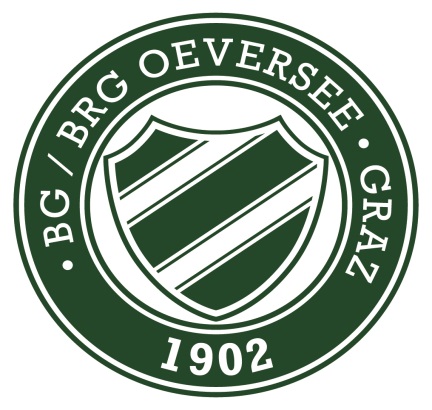 ThemaUntertitelVorname Familienname d. SchülerInKlasse: 8x, Schuljahr: 20JJ/JJVorwissenschaftliche Arbeit amBG/BRG Oeverseegasse 28A - 8020 Grazvorgelegt beiTitel Vorname Familienname LehrerInAbgabedatum: TT.MM.JJJJAbstract1 Einleitung2 Kapitel A2.1 Unterkapitel a2.1.1 Unterunterkapitel aX ZusammenfassungY Literaturverzeichnis